Imię i nazwisko: ………………………………………………………………………………………….Instrumenty strunowe – sprawdź swoją wiedzę!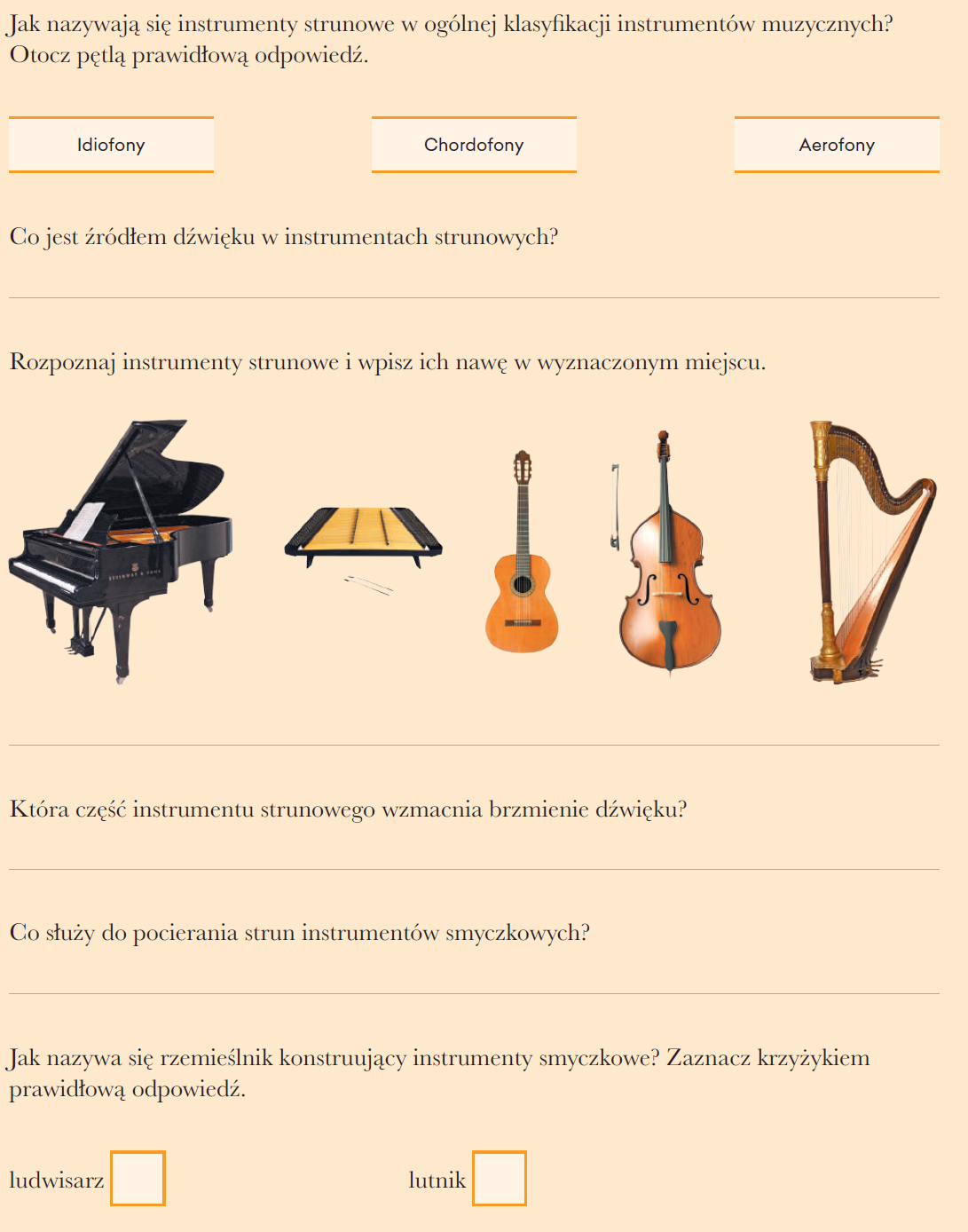 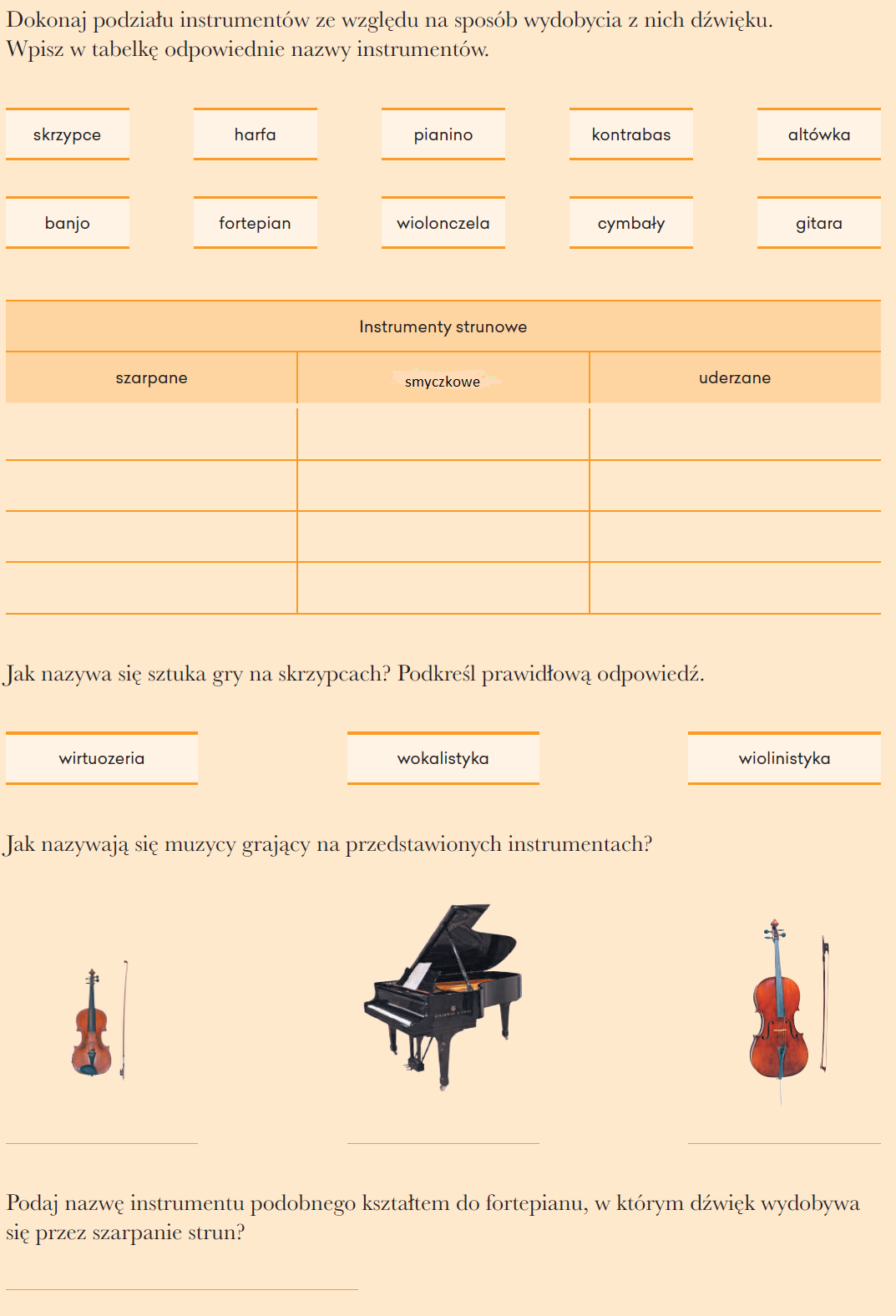 